Kultura uczenia sięAnkieta dla uczniówAnaliza ankiety - raportSzkoła Podstawowa nr 36 im. H. Sienkiewicza w Krakowie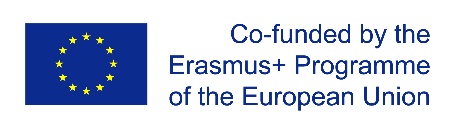 Wstęp – tło badań, informacje dotyczące szkoły, kontekst:W ankiecie wzięli udział uczniowie klas 6 i 7 (w wieku 12 i 13 lat).Byli to ci sami uczniowie, którzy wypełniali tę ankietę na początku projektu.W badaniu wzięło udział 58 uczniów – 21 dziewcząt (36%) i 31 chłopców (53%). 
6 uczniów nie podało w ankiecie swojej płci.Wśród uczniów była jedna uczennica, dla której język polski nie jest pierwszym językiem.Powody przeprowadzenia ankiety (poza ogólnymi celami projektu): Ankieta przeprowadzona została po raz drugi w tej samej grupie uczniów. Jej wyniki miały udzielić odpowiedzi na pytanie czy i jak zmieniła się opinia uczniów na temat sposobów prowadzenia lekcji, roli nauczyciela i wykorzystania niektórych elementów, np. nowych technologii.Wyniki ankiety miały również pokazać, czy działania podejmowane w związku 
z uczestnictwem szkoły w projekcie Erazmus+, nowe rozwiązania będące efektem wizyt studyjnych i działań wewnątrzszkolnych zmieniły sposób, w jaki uczniowie postrzegają szkołę i sam proces uczenia się.Główne wyniki analizy uzyskanych danych:Q3: W jaki sposób uczysz się najlepiej? Q4: Czy podczas lekcji masz możliwość uczyć się w ten sposób?Q5: W jaki sposób nauczyciele pomagają Ci się uczyć i robić postępy? Q6: Jak się czujesz w szkole? Czuję się bezpiecznie:Q7: W jakim stopniu poniższe zdania opisują Ciebie i Twoją szkołę?Q8: Przeczytaj poniższe stwierdzenia i dla każdego z nich zaznacz odpowiedź, która najlepiej Cię opisuje.Q9: Przeczytaj poniższe stwierdzenia – dla każdego z nich zaznacz odpowiedź, która najlepiej opisuje Twoją szkołę.WnioskiQ3Według uczniów, którzy wzięli udział w ankiecie, wszystkie wymienione sposoby przyswajania przez nich wiedzy są raczej skuteczne. Na szczególną uwagę zasługują wykonywanie zadań z użyciem nowych technologii oraz słuchanie. Aż 76% uczniów w przypadku używania nowych technologii i 71% uczniów w przypadku słuchania zaznaczyło odpowiedzi „zdecydowanie tak” i „raczej tak.” Najmniej atrakcyjnym sposobem nauki jest rozmowa z nauczycielami. 16% uczniów uznało, że nie uczy się w ten sposób, jednak dla 55% uczniów biorący udział w ankiecie jest to metoda skuteczna.   Q4Najczęstszymi metodami stosowanymi w klasie przez nauczycieli są metody wykorzystujące słuchanie i czytanie. Najrzadziej używa się w szkole nowych technologii. Aż 36% uczniów biorących udział w ankiecie odpowiedziało, że korzystają z nowych technologii rzadko, lub nigdy.Q5Odpowiedzi udzielone przez uczniów na to pytanie sugerują, że niektórym uczniom wciąż brakuje pomocy ze strony nauczyciela. Wielu uczniów dostrzega i docenia sposób, w jaki nauczyciel wspiera jego proces uczenia się, jednak pozostaje pewna grupa uczniów, dla których pomoc ta jest niewystarczająca. Udzielone odpowiedzi wskazują, że słowna informacja zwrotna i chwalenie ucznia to metody często stosowane przez nauczycieli. W szczególności należy zwrócić uwagę na fakt, że według uczniów nowe technologie jako wsparcie ich nauki nie są wykorzystywane wystarczająco często. Uczniowie rzadko otrzymują również pisemną informację zwrotną.  Q6Uczniowie uważają szkołę za miejsce bezpieczne. Zdecydowana większość z nich nie odczuwa zagrożenia ani podczas zajęć, ani na przerwach. Jedyną sytuacją, w której nieco większa ilość uczniów czuje się bardziej niekomfortowo jest przerwa obiadowa, co spowodowane jest skupieniem dużej ilości dzieci w jednym miejscu w szkole. Także okolice szkoły są dla uczniów miejscem bezpiecznym. Czują się pewnie również w trakcie drogi do szkoły i do domu po zakończonych lekcjach.Q7Większość uczniów uważa, że atmosfera w szkole jest przyjazna. Ich relacje z kolegami 
i nauczycielami są dobre, atmosfera w klasie sprzyja nauce. Uczniowie mają jednak poczucie, że szkoła niewystarczająco słucha tego, co mają  do powiedzenia, że nie mają wpływu na życie szkoły, a ich zdanie nie jest brane pod uwagę podczas podejmowania niektórych decyzji. Niektórzy uważają, że nie wszyscy uczniowie są równo i sprawiedliwie traktowani przez pracowników szkoły.Q8Większość uczniów, którzy brali udział w ankiecie stwierdziła, że woli rozmawiać o swojej pracy z kolegami i koleżankami niż z nauczycielami. Nieco więcej niż połowa ma poczucie, że nauczyciele nie znają ich zbyt dobrze. Tylko 38% uczniów deklaruje, że zawsze lub prawie zawsze lubią swoje lekcje. Q9 Wielu uczniów uważa, że nauczyciele skupiają się na tym, aby uczeń dobrze zrozumiał materiał. Jest to dla nich ważniejsze niż sama ocena. Większość uczniów dostrzega także to, że nauczyciele pozwalają im popełniać błędy. Jednak uważają oni również, że nie jest to regułą, i nie na każdej lekcji nauczyciele prezentują taką postawę. Większość uczniów uważa, że nauczyciele więcej uwagi poświęcają tym, którzy lepiej sobie radzą.PorównaniePo porównaniu wyników obu ankiet można zauważyć pewne podobieństwa, jak również pewne różnice. Uczniowie nadal chętnie i skutecznie uczą się przez wykorzystywanie nowych technologii i nadal jest to metoda według nich zbyt rzadko stosowana w klasie. Część uczniów chętniej uczy się obecnie poprzez słuchanie, a nauczyciele chętnie wykorzystują tę metodę na zajęciach. Szkoła nadal jest miejscem, w którym uczniowie czują się bezpiecznie. Podobnie wypowiadali się również uczniowie w kwestii atmosfery panującej w szkole. Jest ona przyjazna, relacje między uczniami i nauczycielami są pozytywne. Wielu uczniów straciło jednak poczucie, że nauczyciele dobrze ich znają, a ich lekcje nie sprawiają im już tyle przyjemności. Następne kroki:częstsze używanie nowych technologiiNauczyciele powinni więcej rozmawiać z uczniami na temat ich pracy. Udoskonalenie pracy grupowej podczas lekcji i częstsze używanie tej metody. Nauczyciele powinni słuchać opinii uczniów dotyczących lekcji i brać pod uwagę ich pomysły i sugestie. Wszyscy uczniowie powinni mieć poczucie, że są traktowanie sprawiedliwe i na równi z innymi. Nauczyciele powinni częściej rozmawiać z uczniami na temat ich pracy. Powinni to robić w taki sposób, aby uczniowie czuli się bezpiecznie i pewnie i potrafili przez to szczerze porozmawiać na temat procesu uczenia się. Nauczycie powinni postarać się jeszcze lepiej poznać swoich uczniów.Lekcje powinny być bardziej zróżnicowane i interesujące, a co za tym idzie przyjemniejsze dla uczniów. Wprowadzanie metod, które uatrakcyjnią zajęcia.Nauczyciele powinni zwracać więcej uwagi na uczniów, którzy mają trudności 
w nauce. Szkoła Podstawowa nr 36 